Р а с п и с а н и е  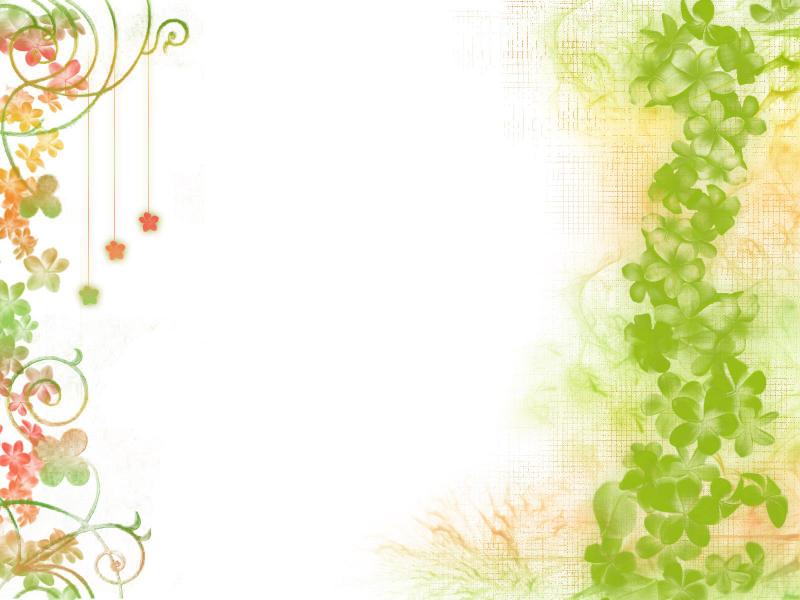 работы кружков  и клубов по интересам  МКУ КЦ «Мочище»Дни неделиНазвание кружкаВремя работыРуководительПонедельник Ансамбль «Калинка» Кружок «Мочищенский  Конструктор» Ансамбль «Радуга» Ансамбль «Красны девицы»«Азбука домашнего УЮТа»14.00-15.0015.00 -16.0015.00 -16.0016.00 -17.0017.00 -19.00Еременко Ирина ВалерьевнаДенисенко Сергей АлексеевичЕременко Ирина ВалерьевнаЕременко Ирина ВалерьевнаТовма Валентина ВладимировнаВторникСтудия танца «Подсолнушки» малышиСтудия танца «Ежевика» ср.грСтудия танца «Ежевика» ст.грСтудия детского творчества «Гномики»14.30 -15.0015.00-16.0016.00-17.0015.00-17.00Казко   Екатерина ИгоревнаКазко   Екатерина ИгоревнаКазко   Екатерина ИгоревнаСтепаненко Лариса Вячеславовна СредаАнсамбль «Калинка»Ансамбль «Радуга»Ансамбль «Красны девицы»14.00 -15.0015.00-16.0016.00-17.00Еременко Ирина ВалерьевнаЕременко Ирина ВалерьевнаЕременко Ирина ВалерьевнаЧетвергСтудия танца «Подсолнушки» малышиСтудия танца «Ежевика» ср.грСтудия танца «Ежевика» ст.грВокально - Инструментальный Ансамбль 13.00 -15.0014.00 -15.0015.00 -16.0015:00 -17:00Казко   Екатерина ИгоревнаКазко   Екатерина ИгоревнаКазко   Екатерина ИгоревнаДмитриев Сергей Анатольевич Пятница«Азбука домашнего УЮТа»Театральная студия «В гостях у сказки»17.00 -19.0014:00-16:00Товма Валентина ВладимировнаКазко Екатерина Игоревна 